МКУ «Октябрьская ЦБСЕнапаевская сельская библиотека         «Согласовано»                                                                                     «Утверждено»    Глава администрации                                                        Директор МКУ «Октябрьская ЦБС»Енапаевского сельского поселения                                         …………………..Андриянова И.С.…………………Башаров Р.Г.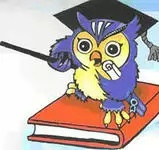 ПЛАНработы библиотекина 2014 год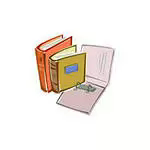 Енапаево, 2013Основные цепи, задачи и направления.Выполнение контрольных показателей, применять различные формы и методы работы с пользователями библиотеки;Формирование интереса к чтению, продвижение чтения и лучших образцов литературы, доступность мероприятий в рамках национальной программы поддержки и развития чтения;Улучшение работы по правому, экологическому, эстетическому просвещению населения, участие в краевых и районных конкурсах;Изучение истории родного края, продвижение исторических знаний, патриотическое воспитание читателей в рамках подготовки празднования 70 летия Победы в Великой Отечественной войны.Улучшение  информационного обеспечения пользователей, создавая благоприятные условия в библиотеке;Координирование  работы библиотеки с другими учреждениями, общественными организациями, работающими с детьми и населением, способствовать расширению знаний.Контрольные показатели.III. Организация библиотечного обслуживания населенияЦель: Обеспечить дальнейшее представление информационных услуг и внедрение новых форм обслуживания читателей, улучшить имидж библиотеки.Задачи: - развивать внестационарную сеть;- создать максимально комфортную библиотечную среду для читателей;- довести библиотечную книгу до каждого жителя в соответствии с его потребностями и интересами;- формировать информационную культуру пользователей;3.2. Реализация «Плана библиотечного обслуживания населения». Внестационарное обслуживание, состав их пользователей.- Совершенствовать библиотечное обслуживание населения, применяя различное формы и методы: а) обслуживание на дому инвалидов, пенсионеров. б) на рабочих  местах в с/совете, ОС, ФАП, ДК, детском саду, в магазинах и т.д.  - Улучшить работу с потенциальными читателями. Создать картотеку и работать над выполнением задачи привлечения новых читателей. - Определить перспективы развития системы библиотечного обслуживания населения путем   а) опроса   б) анкетирования   в) тестирования - Для полного удовлетворения запросов читателей привлечь актив библиотеки к обслуживанию населения. - Составить план обслуживания.3.3. Профилирование и специализация повышения уровня библиотечного обслуживания. - Создать условия для информирования пользователей об истории и экологии,культуры родного края, о новых произведениях пермских писателей, о традициях и обрядах пермских татар.3.4. Организация библиотечной среды. Зонирование. - Сделать пространство для книги и читателя максимально доступными для освоения каждым посетителем, выделив специализированные зоны для развивающего и образовательного (делового) чтения о родном крае, о новых произведения, отраслевой тематики и путем оформления выставок и стендов, организацией массовых мероприятий. - Участвовать в реализации областных, районных и других программ работы, учитывая  насколько они интересны и нужны для нашего читателя.- Оформить постоянно-действующие выставки по темам года:«Жизнь и открытие» ( к Году культуры в России)«Жемчужина Урала – Пермский край»Маркетинговая деятельность.Задача: Привлечение внимания органов власти, общественных организацией к проблемам библиотечного обслуживания: - поддержка позитивного имиджа библиотеки; - развития перспективного спроса на библиотечные услуги; - максимальное удовлетворение потребностей пользователей; 4.1. Маркетинговые исследования. - рейтинг «Самый активный пользователь».                                                 декабрь - анкетирование «Нужна ли библиотека селу?»                                           май - блиц-опросы читателей при записи в библиотеку и перерегистрации для выявления читательских интересов.                                                               I-IV кв. 4.2. Участие муниципальных библиотек в реализации региональных, территориальных комплексных программ.-   Принять участие в реализации программ:«Патриотическое воспитание граждан России»;«Национальная программа поддержки и развития  чтения». - Принять участие в реализации краевых целевых программ: «Семья и дети Пермского края на 2011-2015гг.» «Поддержка начинающих фермеров 2012-2014гг.» «Развитие системы образованя Пермского края 2013-2017гг.» 4.3. Программно- проектная деятельность муниципальных библиотек. Цель: Привлечение дополнительных источников финансирования для улучшения библиотечной работы.- Совершенствовать библиотечное обслуживание населения через реализацию программы «Познай край с книгой».4.4. Муниципальный (социальный) заказ администрации, учредителя. - Сабантуй;                                                                                                       июнь - День села;                                                                                                       август - День пожилого человека                                                                               октябрь- ведение «Летописи истории села».                                                               I-IV кв.4.6. Привлекательная библиотека. Реклама библиотеки. Акции. - Сменить вывески и оформить «Зеленый уголок» из комнатных цветов. - акция «Новая книга в дар библиотеке». - экскурсии; - Неделя детской книги; - Организовать «Дни чтения». - День открытых дверей. - Фотовыставка: «Библиотечные дела-2013».4.7. Партнеры библиотек. План взаимодействия. - План работы составить, учитывая план работы ДК, школы, детского сада, согласовав с администрацией поселения.4.8. PR – деятельность СМИ: - Выступить с отчетом-анализом перед населением на сходе граждан. - Написать статью в газету «Вперед» о лучших читателях и деятельности библиотек. - Информировать население о событиях в жизни библиотеки, о мероприятиях, библиотечных услугах отражая их в «Уголке информации».VI. Обслуживания пользователей. Реализация краевой акции «Детям читай, Пермский край».Национальная программа поддержки и развития чтения.Цель: Содействовать формированию благоприятной для продвижения чтения информационной среды и условий доступности людям полезной для жизни и социально необходимой литературы.Задачи:-сформировать интерес к чтению как способу освоения знаний;-создать условия для дискуссии и общения;-внедрять инновационные формы популяризации чтения;-постоянно изучать запросы, интересы читателей с целью наиболее полного их удовлетворения;- содействовать повышению уровня культуры чтения и информационной культуры читателя;Обеспечение потребностей в деловом и профессиональном чтении различных групп читателей, организация работы в помощь образовательному чтению.Задача: Повышение качества обслуживания пользователей с помощью новых информационных технологий.Удовлетворение запроса на документы комплекса общественных дисциплин.Задача: Формирование патриотического сознания и развития социально значимых ценностей общества и личности через организацию мероприятий.- Сохранение исторической памяти.Содействие нравственному, духовному и эстетическому развитию личности.Семейное чтение.Цель: Оказание помощи семье в возрождение традиций семейного чтения, культуры чтения, организация досуга.Работа с социально незащищенными слоями населения.Цель: Создание благоприятных условий для удовлетворения читательских потребностей представляемых библиотекой социально-незащищенным слоям населения, вести постоянную работу с детьми «группы риска».VII. Информационно-библиографическая деятельность.7.1. Состояние и совершенствование СБА7.1.1. Система традиционных каталогов и картотек.- продолжить ведение СБА, своевременно расставить карточки на вновь поступившую литературу и изъять карточки на списанные книги;- обновить разделителей в каталогах и картотеках;7.2.  Информационно-библиографическое обслуживание.7.2.1. Справочно-библиографическое обслуживание.- вести учет  справочно - библиографического обслуживания : справок, консультаций, отказов.- выполнить библиографические справки с использованием интернета, СПС «Консультант Плюс», дисков ЭБД.7.2.2. Текущее информирование о новых документах.   - В целях пропаганды литературы, поступившие в библиотеку, после каждого поступления оформить список «Новые книги» и повесить в «Уголке информации».   - Составить тематические списки литературы для отдельных групп читателей, учитывая их интересы.   - Провести «Дни информации», в программу которого входят выставка- просмотр литературы, обзоры и беседы по теме дня.   - Индивидуальные информирования осуществлять устно при встрече или по телефону.   - Выявить реальных и потенциальных потребителей библиографической информации, отмечая на формуляре их интересы.   - Вести учет информационно-библиографической работы в дневнике.7.3. Формирование информационной культуры пользователей.7.4. Составление библиографических пособий.- Закладки к юбилеям писателей:                                Пушкин А.С.                                          февраль                                Астафьев В.                                  Есенин С.                                                октябрь                                Гайдар А.П.                                             январь- Рекомендательные списки литератур       а) книги для семейного чтения.       б) травотерапияIX. Формирование фондов.9.1. Текущее комплектование. Виды документов, поступивших фонд, количество новых книг. Докоплектование. Отказы. Подписка.1. Сопроводительные на вновь поступившую литературу и акты на списанную литературу подшивать в отдельные папки.2. Вести «Тетрадь отказов» и составить список литературы для докомплектования, уделив особое внимание по следующим направлениям:- краеведение- правовая литература- литература для родителей- спортГазеты и журналы подшивать своевременно.9.2. Организация фондов. Учет. Расстановка. Открытый доступ. Списание.1. Вести строгий учет движения фонда в суммарный книге.2. Своевременно расставить вновь поступившую литературу в фонд.3. Постоянно следить за порядком в фонде открытого доступа.4. Своевременно выявить и изъять из фонда устаревшую и ветхую литературу.9.3. Сохранение фондов (программа, план). Работа по ликвидации задолженности. Новые формы работы с задолжниками.1. Регулярно проверяли формуляры и выявить задолжников, выделить за разделители «Задолжники».2. Проводить подворный обход, написать открытку-напоминание, повесить «Список задолжников» на видном месте.3. Требовать новую равноценную литературу взамен утеряных. Поощрять читателей, подаривших в библиотеку свои книги.4. Систематически проводить:- Санитарные дни (последняя суббота месяца)- Мелкий текущий ремонт документов.X. Использование фонда через ВСО. МБА.10.1. Формы использования через ВСО. Состав пользователей, в т.ч. дети. РДЧ. Тематика подборок.1. Информировать читателей о возможности получения книг из фонда ЦБ и библиотек поселений и при необходимости обслужить.2. Вести «Тетрадь учета ВСО, МБА».3. Заказать подборку литературы: «Музеи России».XIV. Материально – техническая база.14.1. Состояние библиотечного здания. Изменения. Улучшение, ухудшение.1. Обновить окна, дверь, освещение.Заведующий библиотеки:                                     /Н.В.Халиулина/№ПоказателиПоказателиПоказатели№2012 годПлан на 2013Выполнениеплана1.Читатели5815802.Посещение 770077003.Кн.выдача13862138004.Средняя читаемость22,522,55.Средн.  посещаемость13,2136.Средний обращаемость1,81,87.%  охвата6464Вып.плана2013г.Планна2014г.В т.ч. по кварталамВ т.ч. по кварталамВ т.ч. по кварталамВ т.ч. по кварталамВып.плана2013г.Планна2014г.IIIIIIIVЧитатели всегоВ т.ч. взр детиПосещениеКН.выдачаЧитаемость №МероприятияСроки проведенияОтветсвен.Цель: Знакомство с книгой и воспитание интереса к чтению.Дошкольник и библиотека.Цель: Знакомство с книгой и воспитание интереса к чтению.Дошкольник и библиотека.Цель: Знакомство с книгой и воспитание интереса к чтению.Дошкольник и библиотека.Цель: Знакомство с книгой и воспитание интереса к чтению.Дошкольник и библиотека.Книжная выставка: «Мои первые книжки»сентябрьбибл.Экскурсия «Дом, где живут книги».сентябрьбибл.Громкие чтения: «О родном крае»1 раз в кв. библ.Обзор по страницам детских журналов.сентябрьбибл.Викторина: «Бюро находок»библ.Диалог-беседа для родителей: «Что читать детям».ноябрьбибл.Акция: «Подари ребенку книгу-подари ребенку мир»I-IVкв.библ.Ребенок младшего школьного возраста как читатель библиотекиРебенок младшего школьного возраста как читатель библиотекиРебенок младшего школьного возраста как читатель библиотекиРебенок младшего школьного возраста как читатель библиотеки   1.Неделя детской книги. «С книгой по жизни».мартбибл.  2.Неделя экологии «Наш дом –планета»июньбибл.  3.Виртуальная экскурсия: «Птицы нашего двора».апрельбибл.  5.Часы литературного краеведения:«Сказки, живующие в Прикамье».«Ореховая веточка».1 р. в кв.библ.  6.Литературная игра: «Путешествие в страну Пушкиниану»июньбибл.  7.Выставка-просмотр «Посоветуй книгу другу».июньбибл.  8.Литературные игры: «Нескучное лето с книгой»августбибл.  9.День открытых дверей: «На планете Знаний»1 сентябрьбибл. 10.Турнир рыцарей (к Дню защитников Отечества)февральбибл. 11.Конкурс «А ну-ка, девочки». 3-5 клмартбибл. 12.Час информации: «Отечественный спорт и олимпийское движение» 2-4 кл.февральбибл.Подросток, как читающая категорияПодросток, как читающая категорияПодросток, как читающая категорияПодросток, как читающая категория  1.Книжные выставки: «И снова ратной даты слава»а) Не забывать те грозные годыб) Сыны Отечества, освободившие Россиив) Маленькие герои большой войны. Книжная выставка: «Жемчужина Урала-Пермский край»Книжная выставка: «Мир профессии»Книжная выставка: «Подросток и закон»Книжная выставка: «Жизнь и открытие»:а)великие писатели и поэты прошлогоб)великие художникив)знаменитые деятели наукиII кв.постояннобибл.  2.Акция: «Лучший читающий класс»мартбибл.  3.Рейтинг: «Самый активный пользователь».январьбибл.  4.Обзоры литературы «Человек и война»                                     7-10 кл.майбибл.  5.Вечер современной музыки: «Твои кумиры».                     6-9 кл.мартбибл.  6.Литературно-познавательная игра: «Кто хочет знать все о Пушкине» 7-9 кл.июньбибл.  7.Декада «Здоровый образ жизни»Беседа: «Чтобы не случилось беды» 6-9 кл.Час общения: «Курить не модно»     7-8 кл.январьбибл.  8.Воспитательный час: «Мои права»июньбибл.  9.Библиотечные уроки: «Как найти книгу», «Структура книги», «Справочное царство», «О книге и библиотеки»библ.  1.Книжные выставки: «Литературный календарь», «Жизнь и открытие» ( к Году культуры в России)в течение годапост.библ.  2.Конкурсы: «Самый читающий класс», «Самый лучший пользователь»майдекабрьбибл.  3.Фотовыставка: «Пойман за чтением»I-IV кв.библ.  4.Неделя книги: «С книгой по жизни»мартбибл.  5.Дни читательских удовольствий:«Самые знаменитые поэты России»«Об этих книгах говорят»«Проверь свой литературный вкус»I кв.II кв.IIIкв.библ.  6.Акция: «Читаю я –читает вся семья»майбибл.  7.День открытых дверей: «Чудо страна приглашает»(к Дню знаний)«Виват библиотека»(к Дню библиотек)1 сентябрямайбибл.  8.Краеведческие чтения: «Читаем Астафьева».I-IV кв.библ.  1.Книжные выставки-советы: «Как стать предпринимателем».августбибл.  2.Час периодики: «Первые шаги в малом бизнесеянварьбибл.  3.Обзоры литературы: «Все профессии важны»февральбибл.  4.Видеолектории: «Классика на экране»1р. в кв.библ.  5.Виртуальное путешествие: «По музеям страны»ноябрьбибл.  1.Патриотическая неделя:Книжная выставка: «И снова ратной даты слава» (к 70 летию Победы)«Афганистан: как это было» (к 20 летию вывода войск из Афганистана)майфевральбибл.  2.Час истории: «Мой край  в военную годину».майбибл.  3.Вечер встречи с тружениками тыла: «Мы отстояли это право жить».майбибл.  4.Обзор литературы: «Человек и война».июньбибл.- Человек в системе общественных отношений- Человек в системе общественных отношений- Человек в системе общественных отношений- Человек в системе общественных отношений  1.Книжные выставки: «Время школьного звонка»«Пора любви и грусти нежной»(к Дню влюбленных)сентябрьфевральбибл.  2.Вечер – встреча: «Родные поэты»декабрьбибл.  3.Воспитательный час: «Мои права».декабрьбибл.  4.Праздник села: «Мы родом из деревни».августбибл.  5.Литературно-музыкальный вечер: «Загляните в мамины глаза».ноябрьбибл.  6.Стенд-выставка: «На защите Родины-наши земляки».февральбибл.  7.Час доброты: «Добро творит чудеса»декабрьбибл.  8.Конкурсно -игровая программа: «Команда молодости нашей» (ко Дню пожилых)октябрьбибл.  9.Беседа: «Символы России».августбибл.-толерантность-толерантность-толерантность  1.Посиделки: «Улыбнись и мир улыбнется к тебе». (к Всемирному дню улыбки)октябрьбибл.- краеведение- краеведение- краеведение  1.Акция «Край читает Астафьева»I-IV кв.библ.  2.Книжные выставки: «Жемчужина Урала-Пермский край»постбибл.  3.Праздник села: «Мы родом из деревни»августбибл.  4.Час истории: «Летопись поселения»постбибл.  5.Вечер-встреча: «Наш край в стихах и в прозе»апрельбибл.  6.Выставка-стенд «На защите Родины-наши земляки»февральбибл.- экология- экология- экологияНеделя экологии: «Наш дом-планета Земля»:а) Книжные выставки: «Экология-веление времени»б) Экологический КВН.в) Литературная игра: «Поляна чудес».июньбибл.  2.Беседа о домашних животных: «Кошка и собака- друзья человека».мартбибл.  3.Фотовыставка: «Собаки – наши друзья»мартбибл.- нравственность- нравственность- нравственность- нравственность  1.Час полезных советов: «Хорошие манеры»1 р. в кв.библ.  2.Час доброты: «Добро творит чудеса».декабрьбибл.  3.Посиделки: «Улыбнись и мир улыбнется тебе»октябрьбибл.  4.Беседа «Символы России»августбибл.Здоровый образ жизниЗдоровый образ жизниЗдоровый образ жизниЗдоровый образ жизни  1.Декада: «Здоровый образ жизни»а) Книжная выставка: Здоровый образ жизни.б) Обзор литературы: «Жизнь прекрасна! Остановись и послушай!»в) Экскурс в историю олимпийских игр: «Дистанция длиной в тысячелетия»г) Час общения: «Курить не модно»д) Беседа: «Вредные привычки - не для нас»январьбибл.  2.Час информации «Дневник Олимпиады»февральбибл.  3.Беседа: «Сотовый телефон – друг или враг»мартбибл. Религиоведение и атеизм Религиоведение и атеизм Религиоведение и атеизм  1. Ликбез: «Правила чтения корана»I-IV кв.библ.  2.Ураза – байрамавгустбибл.  3.Курбан – байрамоктябрьбибл.  4. Обзор «Народные праздники»библ.  5.Час интересного общения «Рождественские посиделки»январьбибл.Этика и эстетикаЭтика и эстетикаЭтика и эстетикаЭтика и эстетика  1.Книжная выставка;   «Жизнь и открытие» (к Году культуры в России)пост.библ.  2.Виртуальное путешествие: «По музеям страны»ноябрьбибл.  3.Вечер современной музыки: «Твои кумиры»мартбибл.  4.Часы полезных советов: «Хорошие манеры»1 раз в кв.библ.  5.Вечер-встреча: «Наш край в стихах»апрельбибл.  6.Литературная игра: «Поляна чудес»июньбибл.- Художественная культура и литература- Художественная культура и литература- Художественная культура и литература- Художественная культура и литература  1.Цикл выставок: «Литературный календарь»I-IV кв.библ.  2.Неделя книги: «С книгой по жизни»мартбибл.  3.Акция: «Край читает Астафьева»I-IV кв.библ.  4.Час литературного краеведения: «Сказки, живущие в Прикамье»II кв.библ.  5.Литературная игра: «Путешествие в страну Пушкиниану»февральбибл.  6.Дни читательских удовольствий: «Самые знаменитые поэты России» ( Есенинский праздник поэзии)«Об этих книгах говорят»«Проверь свой литературный вкус»III кв.II кв.IV кв.библ.  7.Экспресс -обзоры новой литературы «В записную книжку молодых родителей».майбибл.  8.Час молодежной книги «Открываешь книгу- открываешь мир»апрельбибл.- Сохранение традиции и обрядов местного населения- Сохранение традиции и обрядов местного населения- Сохранение традиции и обрядов местного населения- Сохранение традиции и обрядов местного населения  1.Национальные праздники: «Навруз»,«Сабантуй»мартиюньбибл.  2.Посиделки: «Обряды и традиции нашей деревни»»1 раз в кварталбибл.  3.Фольклорный вечер: «Из народного сндука2ноябрьбибл.  1.Книжная выставка: «Семья: тысяча проблем воспитания»майбибл.  2.Обзор: «Свет книг не гаснет в нашем доме»майбибл.  3.Диалог- беседа для родителей: «Что читать детям».ноябрьбибл.  4.Акция: «Читаю я – читает вся семья».майбибл.  1.Продолжить работу женского клуба «Айсылу», иметь отдельный план работы клуба.I-IV кв.библ.  2.Конкурсно- игровая программа «Команда молодости нашей (к дню пожилых)октябрьбибл.  3.Посиделки: «Улыбнись и мир улыбнется тебе»«Обряды и традиции нашей деревни»библ.  4.Акция: «Чтение на дому»I-IV кв.библ.  5.Выставка творческих работ: «Красота своими руками»I-IV кв.библ.  6.Вечер- встреча: «Бабушки +внука»ноябрьбибл.  1.Экскурсии «О книге и библиотеке»библ.  2.Библиотечные уроки:«Основы информационной грамотности школьника» по программе.библ.  3.Провести дни информации:«Сегодня у нас «День здоровья»«О книге и библиотеке»«Время школьного звонка»январьмайсентябрьбибл.